附件一：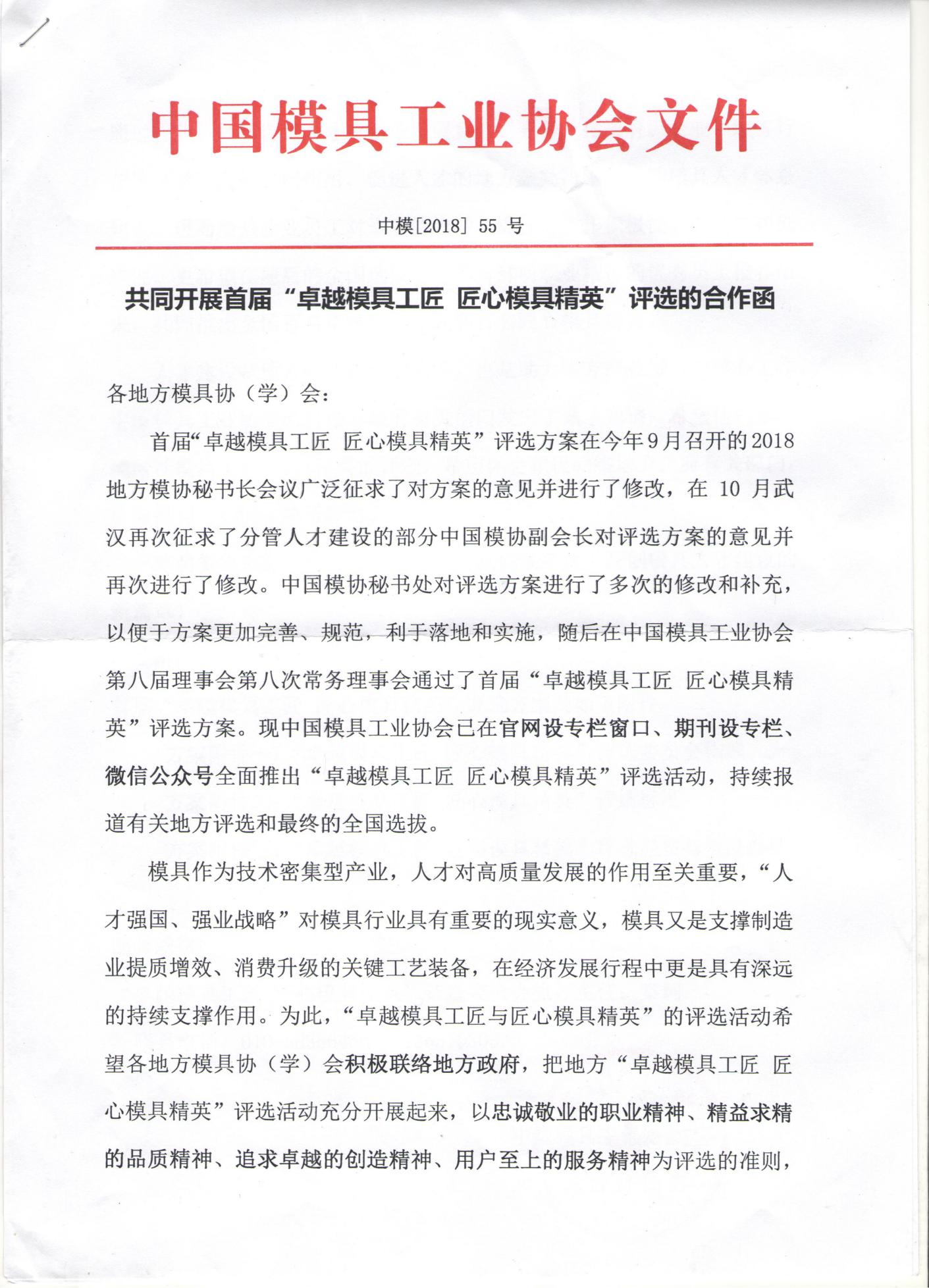 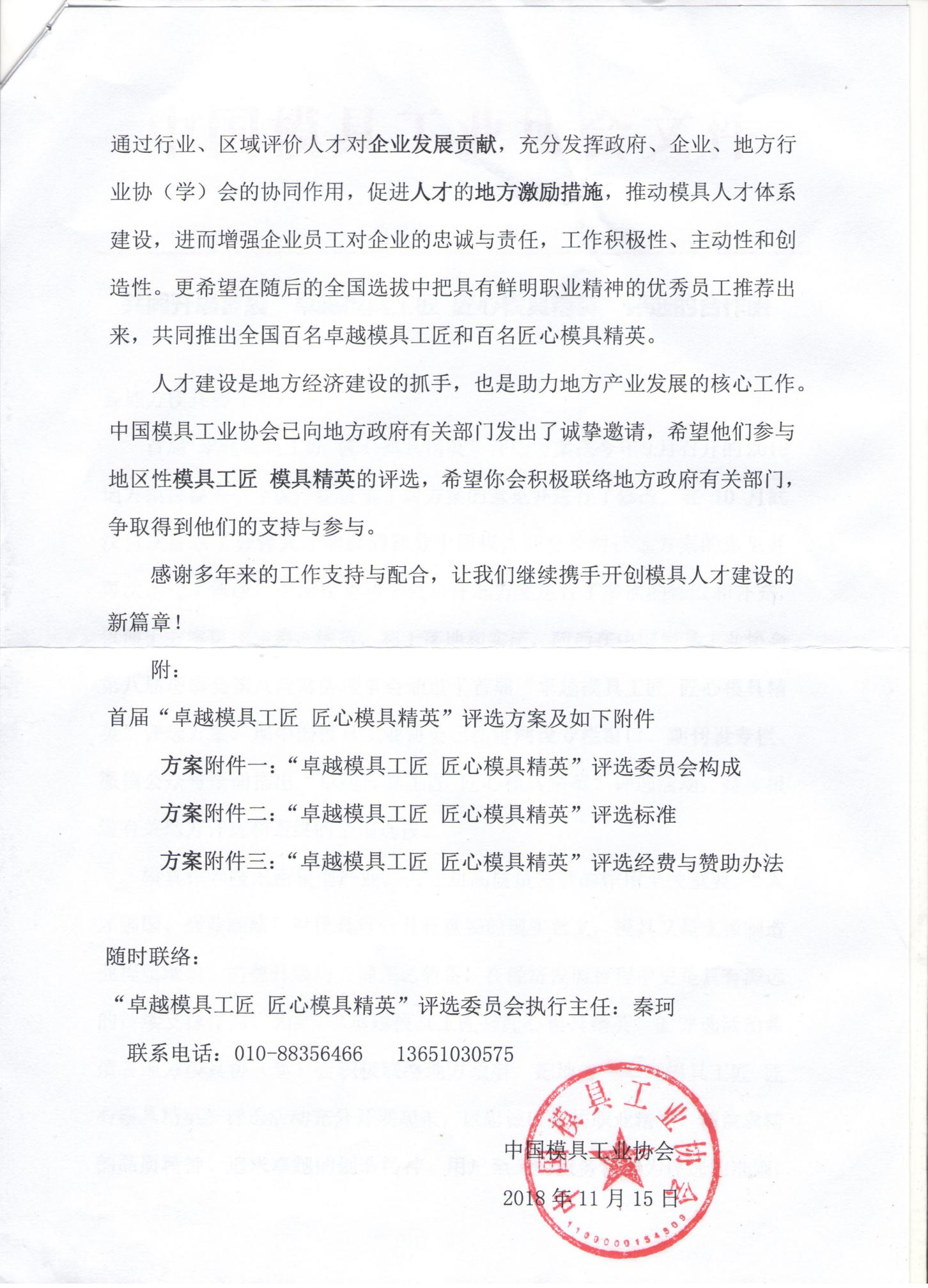 